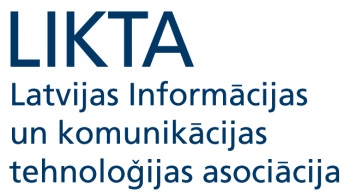 Latvijas IKT balva ”Platīna pele 2017”Kategorija „Labākais E-skolotājs”Pieteikuma formaLatvijas IKT balvai kategorijā „Labākais E-skolotājs” var pieteikties dažādu mācību priekšmetu skolotāji, e-prasmju pasniedzēji un citi pretendenti, kas devuši nozīmīgu ieguldījumu savas jomas e-vides attīstīšanā, popularizēšanā un labās prakses veidošanā, kā arī lietotāju izglītošanā ar e-vides līdzekļiem. E-skolotājs balvai var pieteikties pats vai pretendentu var izvirzīt cita persona, saskaņojot to ar pretendentu.Pieteikšanās termiņš: 2017. gada 31. oktobris.Novērtēšanai nepieciešams aizpildīt visu pieprasīto informāciju.Aizpildot šo pieteikuma formu:informācija par pretendentu tiks publicēta LIKTA mājas lapā;pretendents piedalīsies konkursā Latvijas IKT balva „Platīna pele 2017”;informācija par pretendentu tiks atspoguļota preses un citos materiālos par Latvijas IKT balvu.Lūdzam pieteikuma formas iesniegt elektroniski, nosūtot uz e-pastu: office@likta.lv.Ja nepieciešama papildu informācija, lūdzam sazināties ar Latvijas IKT balvas organizatoriem, sūtot e-pastu: office@likta.lv!1.daļaInformācija par pretendentu:Atbildība organizācijā:Darba pieredze:2.daļaInformācija par pretendenta profesionalitātiAtsauksmes:Papildu informācija:Kā jūs uzzinājāt par Latvijas IKT balvu “Platīna pele 2017”?Vārds:Uzvārds:Organizācijas nosaukums:Amats:Adrese:E-pasts:Tālrunis:Uzsvars uz tiešajiem darba pienākumiem nevis līdzdalību (līdz 250 zīmēm).Īss vispārējs kandidāta darba pieredzes apraksts (līdz 250 zīmēm).Lūdzu, aprakstiet sekojošus kritērijus (par katru kritēriju līdz 250 zīmēm).Lūdzu, aprakstiet sekojošus kritērijus (par katru kritēriju līdz 250 zīmēm).Informācija par digitālo mācību līdzekļu un iespēju izmantošanu mācību procesā / savā darbā(IT un mācību procesa sinerģija, e-līdzekļu lietošanas pamatojums un ieguvums, labās prakses veidošana):Informācijas un komunikācijas tehnoloģiju radīšanas un izmantošanas inovitāte (izstrādātie, ieviestie IT risinājumi; netradicionālu mācību metožu radīšana):Savas nozares e-prasmju jomas attīstīšana, informācijas sabiedrības veicināšana, dalīšanās ar zināšanām (piemēram, vadītie un organizētie kursi, meistarklases, dalība konferencēs, iesaiste datorikas pilotprojektā vai citos ar e-izglītību saistītos projektos):Iekļaušanas aspekti (reģioni, iedzīvotāju grupas, grupas ar īpašām vajadzībām):Lūdzu, iesniedziet vismaz 2 cilvēku kontaktinformāciju, kuri varētu sniegt atsauksmes.Lūdzu, iesniedziet vismaz 2 cilvēku kontaktinformāciju, kuri varētu sniegt atsauksmes.Vārds, uzvārds:Organizācija:Amats:E-pasts:Tālrunis:Vārds, uzvārds:Organizācija:Amats:E-pasts:Tālrunis:Cita informācija par balvas pretendentu, kas, jūsuprāt, ir svarīga (līdz 250 zīmēm).Lūdzu, atzīmējiet vienuXNo draugiem/kolēģiemPresē/internetāLIKTA mājas lapāSaņēmu informāciju e-pastāCits, lūdzu, norādiet: